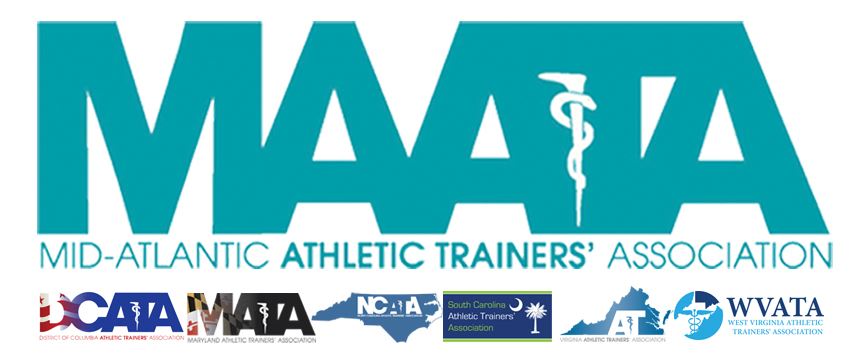 District Council Conference Call MinutesMay 13, 202210:00amCall to Order President Cole called the meeting to order at approximately 10:00am.Roll Call:Members Present:Steve Cole – District President (via phone call)Katie Walsh Flanagan – District DirectorDonita Valentine – District Vice-PresidentJason Mitchell – District SecretaryJay Sedory – District TreasurerPatricia Aronson – Past District DirectorChristina Carrillo – President, DCATAJean Perez – President, MATANina Walker – President, NCATAJeremy Searson – President, SCATADanny Carroll – President, VATATom Belmaggio – President, WVATAGuests Present:Marty Sataloff – District Parliamentarian Amy Hand – President-Elect, SCATARay Davis – District Director-ElectEmily Hildebrand – Student Senate Faculty AdvisorDistrict Treasurer – Jay SedoryDiscussed current financesDiscussed updates on creation of Finance CommitteeMotion to approve – SC President Searson2nd – NC President WalkerNo discussion Passed – 11-0-0District Secretary – Jason MitchellApproval of minutes of District Council Meeting – (04/06/2022)Motion to approve – WV President Belmaggio2nd – VA President CarrollNo discussion Passed – 11-0-0Membership stats reportMotion to approve Secretary’s report – Treasurer Sedory2nd – District Director Walsh FlanaganNo discussionPassed – 11-0-0District President – Steve ColeMAATA Governance Task ForceDiscussed make upDistrict President will act as chairDistrict Parliamentarian will be included as an advisorA representative of each state must be involvedDistrict President & State President will coordinate representativeMust be in District 3 years out of the last 7A minimum of 7 years of total servicePreferred DEI/State Executive/Diverse clinical settingCall for Applications – June 1-30Application Vetting – July 1-15State President/District President – call approved candidates – July 16-30Task Force Begins August 1Task Force will complete work October 31District Director – Katie Walsh FlanaganNATA UpdatesDiscussed potential membership dues increaseBased on timing of when the vote will be held at the NATA annual meeting will determine who will vote for D3If held at beginning, Director Walsh Flanagan will vote, At the end, Director-Elect Davis will officially take overBOD vote is the official vote, as this doesn’t require full membership involvementSC President Searson inquired if any progress had been made by the NATA in his inquiry at our past DC meeting, showing a study regarding potential attrition has been conducted if a membership rate increase is implemented.  Also called if anything has been updated regarding the transparency of how the financial resources are allocated to show how membership dollars are being spentOther UpdatesPresident Cole inquired to the DC members on who will be present at the NATA Annual Meeting in PhiladelphiaBased on attendance, he will notify DC in the coming weeks if we have an EC, DC, or membership meeting in Philadelphia.Adjournment of meetingMotion to adjourn meeting – Secretary Mitchell2nd – Treasurer SedoryApproved 11-0-0Meeting was adjourned 11:56am.